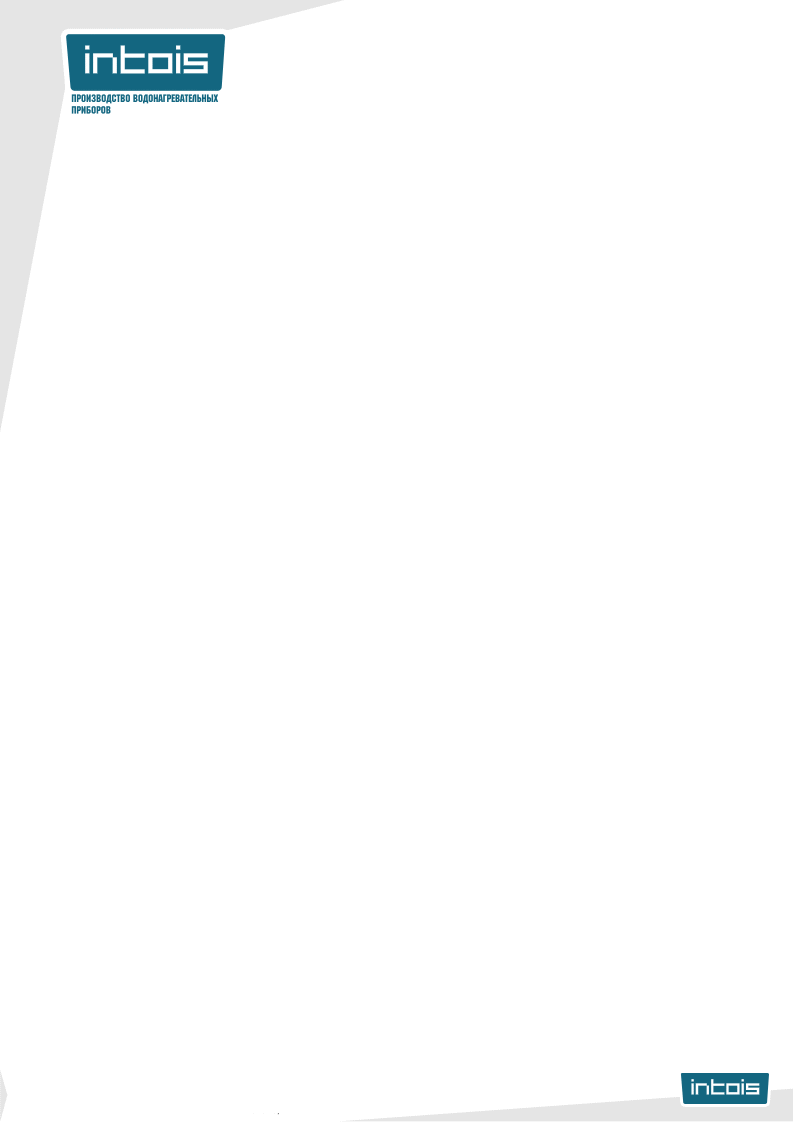 РУКОВОДСТВО ПОЛЬЗОВАТЕЛЯ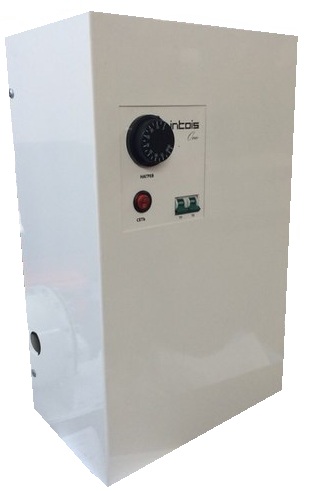 АВТОМАТИЧЕСКИЙЭЛЕКТРОНАГРЕВАТЕЛЬНЫЙ КОТЁЛ«INTOIS ONE», «INTOIS ONE-P»,                      «INTOIS ONE » мощностью 3-18 кВт «INTOIS ONE P» мощностью 3-18 кВт со встроенным насосомСОДЕРЖАНИЕВВЕДЕНИЕАвтоматический электронагревательный котёл «INTOIS ONE», «INTOIS ONE P»  (далее АЭК) предназначен для отопления индивидуальных жилых домов, коттеджей, дач, торговых помещений и других отдельно расположенных зданий различного назначения, а также как индивидуальный квартирный генератор тепла. АЭК адаптирован к повышению, понижению напряжения электросетей. Может применяться в качестве «резервного» к основному котлу (газовому, твердотопливному или дизельному).АЭК «INTOIS ONE» «INTOIS ONE P» (модификация со встроенным насосом и группой безопасности) выпускаются с потребляемой мощностью от 3кВт до 18кВт.Электропитание осуществляется от однофазной и трехфазной сети переменного тока с напряжением питающей сети 220/380В ±10% и частотой 50Гц.Предприятие изготовитель может внести изменения в конструкцию АЭК, без предварительного информирования потребителей.!!! ВНИМАНИЕ !!!Прежде чем начать установку и эксплуатацию АЭК, внимательно ознакомьтесь с настоящим руководством, в котором описываются технические характеристики, установка, подключение и настройка АЭК, программирование контроллера, а также правила эксплуатации и технического обслуживания АЭК.АЭК не устанавливается для работы в помещениях:ВлажныхВзрывоопасныхС агрессивной средойС повышенными механическими и вибрационными нагрузками Температура воздуха в помещении, где устанавливается АЭК, должна быть не ниже +1С, влажность не более 80%.ТЕХНИЧЕСКИЕ ПАРАМЕТРЫАВТОМАТИЧЕСКИХ ЭЛЕКТРОНАГРЕВАТЕЛЬНЫХ КОТЛОВ«INTOIS ONE»ТРЕБОВАНИЯ БЕЗОПАСНОСТИ Требования по установке и эксплуатацииМонтаж  АЭК   в   отопительную   систему   и   подключение  к электросети   производится   по   техническим   условиям   владельца электросетей в соответствии с "Инструкцией по электроснабжению индивидуальных   жилых домов и   других частных   сооружений", утверждённой   МИНТОПЭНЕРГО    16.03.94 г. Информационным письмом ГлавГосЭнергоНадзора № 42- 6/8 - ЭТ от 21.03.94 г.Установка и подключение АЭК должно выполняться квалифицированным персоналом в соответствии с действующими  "Правилами  устройства  электроустановок"  (ПУЭ), "Правилами  технической эксплуатации электроустановок потребителей" (ПТЭЭП, ГОСТ Р 50669-94, ГОСТ Р 50571, НПБ 243-97, МГСН 3.01-96) и «Межотраслевыми правилами по охране труда при эксплуатации электроустановок» (ПОТ РМ-016-2001).Подключение АЭК к электросети с напряжением 220В- 380В трёхфазного тока частотой 50Гц с обязательной установкой  на вводе АЭК автоматического  выключателя в стационарной  проводке, обеспечивающей рабочий ток по  каждой  фазе, в  соответствии  с данными указанными в п.7 (технические параметры).!!! ВНИМАНИЕ !!! 
Не допускается объединение нулевого и заземляющего проводников.!!! ВНИМАНИЕ !!!
Наличие Дифавтомата с стационарной проводке обязательно.АЭК устанавливается в помещениях, соответствующих требованиям: ГОСТ 12.1.004 ГОСТ 12.1.010, “Правил устройства электроустановок” (ПУЭ), утвержденных ГлавТехУправлением и ГосЭнергоНадзором МинЭнерго СССР, “Правил техники безопасности при эксплуатации электроустановок потребителей” и “Правил эксплуатации электроустановок потребителей” (ПТЭ и ПЭЭП), утвержденных ГлавГосЭнергонадзором СССР, СНиП 3.05.06, СНиП 3.05.07, утвержденных ГосСтроем СССР, ВСН 59-88, утвержденных ГосКомАрхитектуры, “Типовых правил пожарной безопасности для жилых домов, гостиниц, общежитий, зданий административных учреждений и индивидуальных гаражей”, утвержденных МВД СССР 20.11.1978 г. Условия эксплуатации в части внешних воздействующих факторов должны соответствовать следующим требованиям: климатических – по ГОСТ 15150 и ГОСТ 15543.1, механических – по ГОСТ 17516.1 специальных сред – по ГОСТ 24682.Ремонт и техническое обслуживание АЭК производится только при отключении вводного автоматического выключателя.!!! ВНИМАНИЕ !!!
Без заземления АЭК НЕ ВКЛЮЧАТЬ!Категорически  запрещается использовать для заземления металлоконструкции  водопроводных, отопительных и газовых сетей.Требования к системе отопленияАвтономная система отопления должна содержать:электрокотёл;циркуляционный насос;теплообменники (радиаторы);расширительный бак;группу безопасности;  вентиль для заполнения отопительной системы;сливной вентиль.Электропитание осуществляется от однофазной и трехфазной сети переменного тока с напряжением питающей сети 220/380В и частотой 50 Гц.!!! ВНИМАНИЕ !!!Для подключения АЭК к электрической сети необходимо разрешение местной службы ГОСЭНЕРГОНАДЗОРА.Безопасность эксплуатации АЭК обеспечивается за счет следующих функций:Ограничение максимальной рабочей температуры теплоносителя до +85С;Наличие аварийного термовыключателя, отключающего ТЭНы АЭК от  электросети при температуре теплоносителя свыше +90С±5С;  Токовая защита по каждому ТЭНуВыключение нагрева теплоносителя при возникновении аварийной ситуацииКОМПЛЕКТ ПОСТАВКИ:ТРАНСПОРТИРОВКА И ХРАНЕНИЕТранспортирование АЭК необходимо производить в упакованном виде в закрытых транспортных средствах автомобильным, железнодорожным, воздушным или речным транспортом.АЭК следует хранить в заводской упаковке в закрытых помещениях с естественной вентиляцией при температуре от –5°С до +45°С с относительной влажностью не более 75%.УСТРОЙСТВО АЭКАЭК представляет собой теплообменник, установленный в корпусе вместе с системой автоматического управления. На передней части корпуса расположен блок управления, на задней стенке корпуса установлены проушины для крепления АЭК к стене. Сверху справа и снизу на АЭК находятся патрубки для монтажа в систему отопления (рис.1).Рис.1.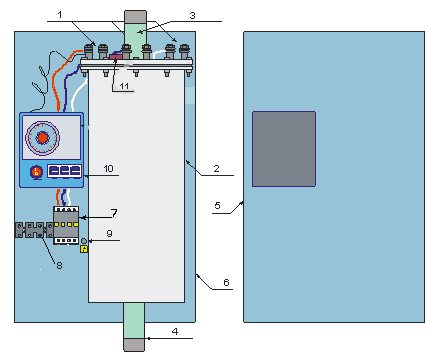 ТЭНы;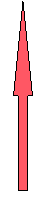 Теплообменник;Выходной патрубок прямой магистрали;Входной патрубок обратной магистрали; Крышка корпуса АЭК;Задняя стенка корпуса АЭК;Магнитный пускатель;Клеммник подключения подводящих проводов однофазного/трёхфазного переменного тока 220/380В;Подключение кабеля “земля”;Блок управления АЭК;Датчик температуры котла и термореле;Теплообменник представляет собой цилиндрический сосуд с укреплёнными в нём электронагревателями (ТЭНами), имеющий два отверстия: для подвода и отвода теплоносителя.В верхней части бака установлены: термореле, датчик температуры теплоносителя. Магнитный пускатель служит для подключения напряжения переменного тока 220/380В на нагревательные элементы (ТЭНы) и отключения их от сети при аварийной ситуации.ТРЕБОВАНИЯ К МОНТАЖУ И ПУСКОНАЛАДОЧНЫМ РАБОТАМПодготовка оборудованияПеред началом монтажа АЭК в отопительную систему необходимо произвести протяжку ТЭНов и проверить надежность крепления кабелей в АЭК.Установка и порядок подключения АЭКАЭК крепится к стене с помощью кронштейнов установленных на задней крышке, выходным патрубком к верху. Не допускается установка группы безопасности над АЭК (во избежания попадания аварийного сброса теплоносителя на АЭК)Для удобства подключения и обслуживания необходимо наличие свободного пространства с правой стороны корпуса АЭК не менее , с левой стороны не менее 30-. Рекомендуемая схема подключения АЭК к системе теплообеспечения приведена ниже.Рис.2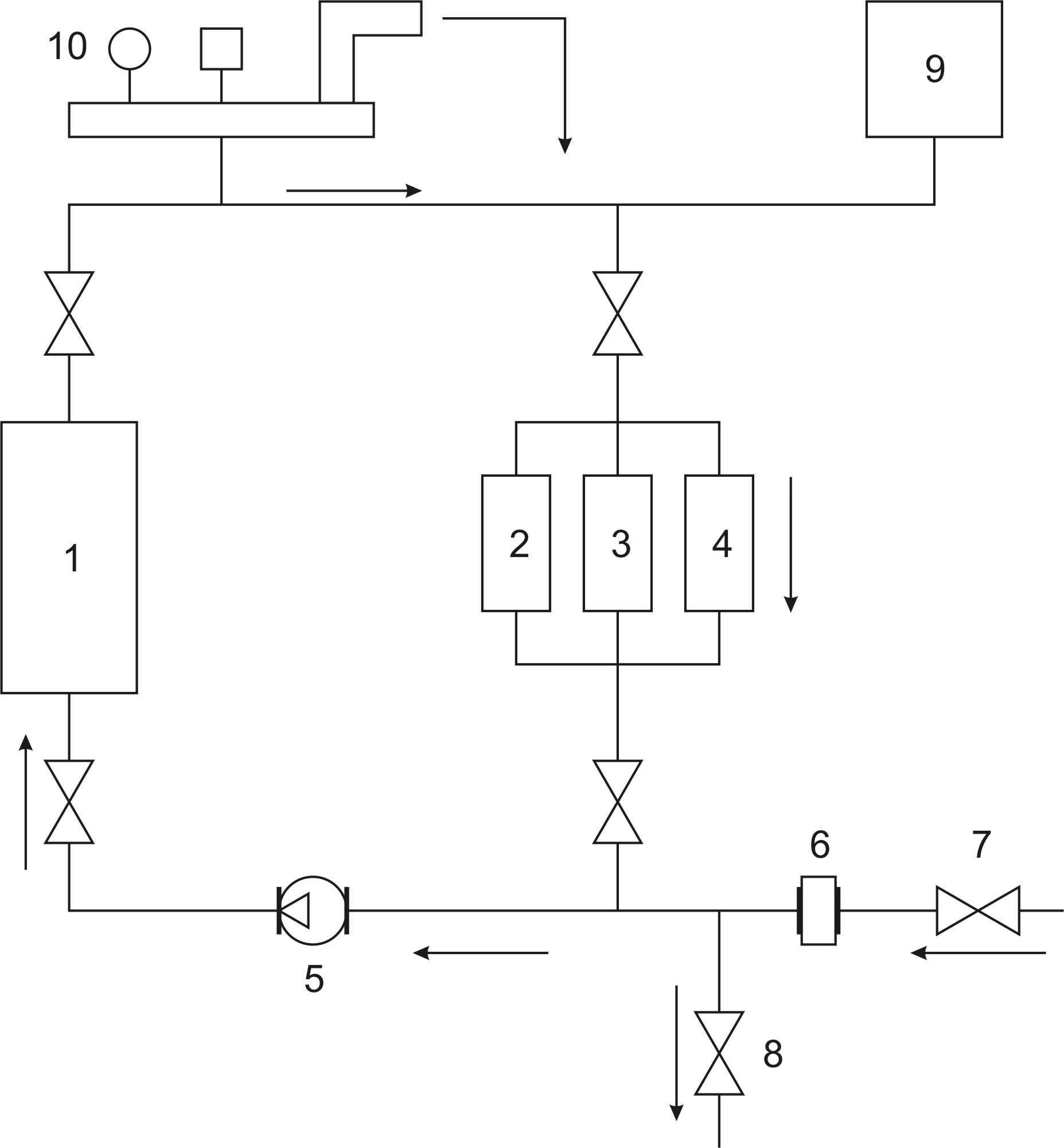 АЭК3.4. Теплообменники (радиаторы)Циркуляционный насосФильтр очистки водыКран заполнения системыСливной кранРасширительный бакГруппа безопасностиПодключение АЭК к электросети производиться с помощью кабеля, сечением соответствующим п.2.5 настоящего руководства к клеммнику № 8 (рис.1), согласно маркировке.Кабели рабочей (фазной) проводки закрепить к выводам  A, B, C;  Нулевой - к выводу N.  N             A             B          CВнимание!
Наличие Дифавтомата с стационарной проводке обязательно.Заземляющий кабель подсоединить к болту поз-9 (рис.1), предварительно закрепив из комплекта поставки специальный наконечник. Для заземления следует применять кабель того же сечения, что и запитывающий.Электрическое подключение и заземление АЭК должно осуществляться квалифицированными специалистом в соответствии с ПУЭ. Подключение АЭК к электросети проводить с обязательным применением наконечника из комплекта поставки.После подключения питания АЭК к электросети,  закрыть переднюю крышку и закрепить её винтами.После сборки отопительной системы, её промывки и опрессовки, а также выполнения всех электромонтажных работ, система заполняется теплоносителем. В качестве теплоносителя рекомендуется использовать деминерализированную воду, т.е. дистиллированную либо кипячёную и профильтрованную, не содержащую примесей, способствующих накипеобразованию, а также теплоносители (антифризы) специально адаптированные к работе с электрокотлами.ПОРЯДОК ВКЛЮЧЕНИЯПеред включением АЭК необходимо проверить: правильность подключения к системе отопления, наличие в системе отопления воды, отсутствие утечек воды, наличие надёжного заземления, правильность подключения к электрической сети. Запорная арматура (если она установлена в системе на трубопроводах к аппарату) должна быть в открытом состоянии.Запрещается производить включение АЭК при наличии не устранённых вышеуказанных замечаний.На лицевой части расположен блок управления.Переключатели выбора количества нагревательных элементов (Т1, Т2, Т3).Регулятор задания температуры теплоносителя.Сетевой выключатель.На блоке управления:Установить переключатель «СЕТЬ» в положение «ВЫКЛ».
Установить переключатели выбора количества нагревательных элементов в положение (ВЫКЛ).Установить ручку регулятора температуры котла в минимальные положения.Установить переключатель «СЕТЬ» в положение «ВКЛ».Установить ручку регулятора температуры котла в положение соответствующее требуемому  значению.Переключателями выбора количества нагревательных элементов (Т1, Т2, Т3) выбрать необходимую текущую мощность АЭК.Установка режимов работы АЭК осуществляется с помощью органов управления на передней панели блока управления. Переключатели выбора количества нагревательных элементов определяет текущую мощность, потребляемую котлом для поддержания температуры. Переключатели могут использоваться для ограничения потребляемой мощности. В таблице 3 приведены возможные варианты выбора.Таблица 3.При задании ограничения мощности рекомендуется периодически чередовать переключатели с целью равномерного износа нагревательных элементов. При отсутствии выбранных переключателей нагрев невозможен независимо от состояния регуляторов задания температуры. Регулятор задания температуры на выходе котла определяет максимальную температуру, до которой может нагреваться теплоноситель. При ее превышении нагрев прекращается независимо от температуры помещения. Оптимальная температура - 35°С...65°. Задание температуры 70°С...80° может использоваться для быстрого нагрева помещения. Постоянная эксплуатация котла при таких температурах не рекомендуется из-за уменьшения срока службы нагревательных элементов и увеличения нагрузки на сеть. Область температур 15°С...30°С может использоваться при экономичной работе котла или для поддержания минимальной температуры в нежилых помещениях.При использовании АЭК в качества «резервного», необходимо управляющий шлейф от основного котла подключить к клемме «РЕЗЕРВ», установить переключатель «сеть» в положение «ВКЛ»,  переключатели Т-1,Т-2,Т-3 –на необходимую мощность, регулятор Ткотла – на заданную температуру. При поступлении команды на включение  от основного котла «резервный» АЭК включится в заданный режим.При подключении выносного термостата, необходимо управляющий провод подключить к клемме «РЕЗЕРВ», установить заданную температуру помещения. АЭК будет поддерживать заданную температуру помещения независимо от установленной температуры теплоносителя.ПРАВИЛА ЭКСПЛУАТАЦИИ И ТЕХНИЧЕСКОЕ ОБСЛУЖИВАНИЕОптимальный режим работы АЭК достигается за счёт правильного подбора температурных параметров. Электронагреватели трубчатые (ТЭНы) будут служить дольше, если вода в системе будет подготовлена, и ее температура в теплообменнике будет нагреваться не выше +65°С.При этой температуре происходит значительно меньшее накипеобразование на поверхности ТЭНа, остается высоким его КПД и увеличивается срок службы.При эксплуатации АЭК необходимо следить за отсутствием протекания воды в местах соединений, проверять визуально надежность крепления  заземляющего проводника.Техническое обслуживание АЭК заключается в периодических осмотрах токоведущих частей и контактных    соединений, измерениях сопротивления изоляции и заземляющего устройства, подтяжке контактных соединений, осмотре системы отопления, проверке наличия воды и доливке воды в систему отопления. Периодичность технического обслуживания электрических цепей АЭК согласно ПТЭ электроустановок потребителей.Рекомендуется производить осмотры электрических цепей АЭК и наличия нормального уровня воды в системе отопления в отопительный период не реже 1 раз в месяц.ГАРАНТИЙНЫЕ ОБЯЗАТЕЛЬСТВАПредприятие-изготовитель гарантирует нормальную работу АЭК в течение 18 месяцев, но не более 2 лет с момента продажи предприятием-изготовителем,  при условии выполнения монтажных и пуско-наладочных работ системы отопления объекта квалифицированными специалистами или организацией имеющими лицензию на проведение данных работ.Адреса организаций, имеющих лицензию для проведения пуско-наладочных работ, указываются торгующими организациями.Пуско-наладочные работы и работы перед началом отопительного сезона предусматривают следующие действия:проверку герметичности АЭК;проверку правильности подключения АЭК к системе отопления;проверку правильности подключения АЭК к  электрической сети и циркуляционному насосу;протяжку всех контактов электрических цепей.Техническое обслуживание АЭК и ремонт осуществляется квалифицированным персоналом сервисного центра или аттестованной для проведения таких работ организацией.Протяжка ТЭНов и электрических соединений должна проводиться не реже 2 раз в год.Рекомендуется проводить протяжку один раз в три месяца.При отсутствии гарантийного талона срок гарантии исчисляется со дня изготовления АЭК.Рекламации на работу АЭК не принимаются, бесплатный ремонт и замена АЭК не производится в случаях, если:проектирование и монтаж системы отопления и водоснабжения на объекте проведены организацией, не имеющей соответствующей лицензии на данный вид работ или с несоблюдением требований,  изложенных в данном Руководстве пользователя;параметры электрической сети не соответствуют требованиям, изложенным в данном Руководстве пользователя;отсутствует заземление АЭК, или земля объединена с нулевым проводом;система отопления не была промыта или система заполнена неподготовленной водой, в теплоносителе содержатся твердые примеси, приводящие к отложению осадка в теплообменнике или к интенсивному образованию накипи на ТЭНах, не устранены протечки АЭК или его соединений с системой отопления;ремонт АЭК произведен не квалифицированным специалистом или пользователем;АЭК использовался не по назначению.Изделие, утратившее товарный вид по вине  потребителя, обмену не подлежит.При обнаружении неисправностей в АЭК потребитель обязан выключить АЭК из сети и не демонтируя его из системы, вызвать работника сервисной службы.Решение о гарантийной или платной форме выполнения ремонта в течение гарантийного срока принимается работником сервисной службы после установления причин неисправности.Процедура отнесения к гарантийному ремонту прописана в договоре сервисного обслуживания.Гарантийный срок хранения АЭК – 2 года с момента даты  изготовления.ГАРАНТИЙНЫЙ ТАЛОНПАМЯТКА ПОКУПАТЕЛЮПри покупке убедительно просим  проверить правильность заполнения гарантийного талона, а именно:Наименование и серийный номер приобретаемого АЭК, указываемые в товаросопроводительных документах (накладных, товарных чеках)  должны соответствовать наименованию и серийному номеру, указанным в Гарантийном талоне;В гарантийном талоне должны быть указаны следующие сведения: модель и серийный номер АЭК; наименование, адрес и телефон изготовителя АЭК; дата продажи, наименование, адрес и телефон  Продавца,  а также наименование должности, подпись и расшифровка подписи представителя Продавца, удостоверенные  его четкой печатью.Настоящей гарантией изготовитель гарантирует исправную работу  АЭК в течение 18 месяцев, но не более 2 лет с момента продажи предприятием-изготовителем. Если дата продажи не указана, то гарантийный срок устанавливается со дня его  изготовления.Гарантия  действительна только при предъявлении гарантийного талона, оформленного согласно требованиям  п.1 настоящего Порядка,  и товарно-денежных документов, подтверждающих факт покупки.Гарантийное обслуживание включает в себя бесплатный ремонт или замену вышедших из строя комплектующих  деталей и узлов АЭК.  Доставку АЭК по адресу выполнения гарантийного ремонта и обратно осуществляется за счет средств изготовителя.Претензии по комплектации  и внешнему виду АЭК принимаются только при его покупке. Претензии по внутренней комплектности  принимаются в течение 30 дней с даты продажи  только при наличии неповрежденных наклеек и пломб на АЭК.В случае наличия у АЭК существенных недостатков, то есть которые не могут быть устранены, либо которые проявляются и после устранения, производится:замена неисправного АЭК на аналогичный. При такой замене перерасчет цены товара не производится;замена неисправного АЭК на другую модель, если покупатель готов оплатить разницу в стоимости АЭК по цене на день замены. При замене АЭК  гарантийный срок исчисляется заново со дня передачи  его потребителю.АЭК не подлежит бесплатному ремонту  в следующих случаях:если неисправность возникла в связи с нарушениями действующих государственных нормативов и правил в РФ, а также  инструкции изготовителя  при проведении монтажных и пусконаладочных   работ, а также при  эксплуатации;если неисправность возникла  в связи с нарушением правил, установленных изготовителем, по транспортировке и хранению АЭК;если имеются следы постороннего вмешательства или производился ремонт самостоятельно или силами третьих лиц;если обнаружены не согласованные с изготовителем  изменения конструкции или схемы соединения, за исключением оговоренных в инструкции;имеются внешние и внутренние механические повреждения (трещины, следы удара, вмятины);наличие повреждений, полученных в результате аварий, либо воздействия огня, влаги, грязи, агрессивной среды,  попадания внутрь посторонних предметов и пр.;Гарантией не предусмотрено профилактическое обслуживание и замена расходных материалов, установка, наладка и подключение АЭК, обучение работе с ним. Изготовитель гарантирует   продажу комплектующих деталей, узлов и материалов  любому покупателю для обеспечения нормальной работы АЭК в период послегарантийного срока на основании его заявки и оплаты. Гарантийный талон, содержащий исправления, недействителен, за исключением случаев, когда исправления сделаны продавцом и заверены его печатью.Комплект АЭК соответствует описанному в документации. С правилами   установки и эксплуатации  ознакомлен. С условиями гарантии ознакомлен.____________________________ /________________________/Подпись покупателя (потребителя)ТАЛОН НА УСТАНОВКУАЭК «Intois One» и «Intois One P» мощностью установленным циркуляционным насосом– ______ заводской номер___________Установлен по адресу__________________________________ ________________________________________________Монтажной организацией _________________________________________________________                            (наименование монтажной организации проводившей установку)Адрес _________________________________________Тел____________________________________________Номер Лицензии_________________________________Представитель монтажной организации:_____________________________________  «______» «_____________» 20____г. ___________          ________________________                              (подпись)                                                            (расшифровка)                        М.П.                                                              ТЕХНИЧЕСКОЕ ОБСЛУЖИВАНИЕ________________________________________________________________________________________________________________________________________________________________________________________________________________________________________________________________________________________________________________________________________________________________________________________________________________________________________________________________________________________________________________________________________________________________________________________________________________________________________________________________________________________________________________________________________________________________________________________________________________________________________________________________________________________________________________________________________________________________________________________________________________________________________________________________________________________________________________________________________________________________________________________________________________________________________________________________________________________________________________________________________________________________________________________________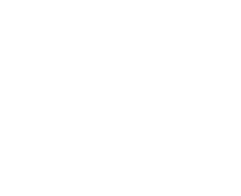 Введение…………………………………………………………………..4Технические параметры АЭК…………………………………………...5Требования безопасности………………………………………………..6Комплект поставки………………………………………………………8Транспортировка и хранение……………………………………………8Устройство АЭК………………………………………………………….9Требования к монтажу и пусконаладочным работам………………….10Порядок включения……………………………………………………...12Правила эксплуатации и обслуживания………………………………..14Гарантийные обязательства……………………………………………..15Гарантийный талон………………………………………………………17Памятка покупателю……………………………………………………..18Талон на установку………………………………………………………20Техническое обслуживание……………………………………………..21Тип котлаТип котлаТип котлаТип котлаТип котлаТип котлаТип котлаТип котлаТип котлаТип котлаТип котла«Интоис One» и «Интоис One-Р» (со встроенным насосом) мощностью 3-18 кВт «Интоис One» и «Интоис One-Р» (со встроенным насосом) мощностью 3-18 кВт «Интоис One» и «Интоис One-Р» (со встроенным насосом) мощностью 3-18 кВт «Интоис One» и «Интоис One-Р» (со встроенным насосом) мощностью 3-18 кВт «Интоис One» и «Интоис One-Р» (со встроенным насосом) мощностью 3-18 кВт «Интоис One» и «Интоис One-Р» (со встроенным насосом) мощностью 3-18 кВт «Интоис One» и «Интоис One-Р» (со встроенным насосом) мощностью 3-18 кВт «Интоис One» и «Интоис One-Р» (со встроенным насосом) мощностью 3-18 кВт «Интоис One» и «Интоис One-Р» (со встроенным насосом) мощностью 3-18 кВт «Интоис One» и «Интоис One-Р» (со встроенным насосом) мощностью 3-18 кВт «Интоис One» и «Интоис One-Р» (со встроенным насосом) мощностью 3-18 кВт ПотребляемаямощностькВт34567,59121518Циркуляционный насос («Интоис One-p»)Циркуляционный насос («Интоис One-p»)25/4025/4025/4025/4025/4025/4025/6025/6025/60НапряжениеВ1 х 2201 х 2201 х 2201 х 2203 х 3803 х 3803 х 3803 х 3803 х 380Ток потребленияодной фазыА141823281214182328Кол-во ТЭНовшт222233333Мощности по ступенямКвт2*1,52*22*2,52*33*2,53*33*43*53*6Ток автомата
защитыААЕ2050М-25АЕ2050М-25АЕ2050М-32АЕ2050М-40АЕ2050М-25АЕ2050М-25АЕ2050М-32АЕ2050М-32АЕ2050М-40Сечение силового кабеля(медь)мм²444644446Сечение кабеляЗаземления (медь)мм²444644446Сечение нулевогоКабеля (медь)мм²666666666Диапазонустановки t котлаСот +35 до +80от +35 до +80от +35 до +80от +35 до +80от +35 до +80от +35 до +80от +35 до +80от +35 до +80от +35 до +80Площадьотапливаемогопомещениям²304050607590120150180Максимальная tтеплоносителяС858585858585858585Давлениев котле(не более)АтмДо 3До 3До 3До 3До 3До 3До 3До 3До 3Подсоединение АЭКDN1 G1 G1 G1 G1 G1 G1 G1 G1 GГабаритные размерымм510 х 286 х190510 х 286 х190510 х 286 х190510 х 286 х190510 х 286 х190510 х 286 х190510 х 286 х190510 х 286 х190510 х 286 х190Габаритные размеры кот-ла с упаков-коймм600×335×250600×335×250600×335×250600×335×250600×335×250600×335×250600×335×250600×335×250600×335×250Масса,не болеекг13/2313/2313/2313/2313/2313/2313/2313/2313/23Ёмкость бакал666666666АЭК1 шт.Руководство пользователя1 шт.Наконечник подсоединения кабеля заземления1 шт.Наконечник гильзовый для вводного кабеля2 шт.NABCМощность котла, кВтТ1Т1+Т2Т1+Т2+ТЗ3,01,02,03,04,01,02,04,05,01,03,05,06,02,04,06,07,52,55,07,59,03,06,09,012,04,08,012,015,05,010,015,018,06,012,018,01.НаименованиеАвтоматический электронагревательный котел «Intois One»2.МодельINTOIS ONE (INTOIS ONE P)___3.Серийный номер№4.Дата изготовления«      »                            20    г.5.ИзготовительООО «Интоис Оптима», г. Москва, ул. Бирюзова, дом16.Гарантийное обслуживание (заполняется продавцом)1. ООО «Интоис Оптима», г. Москва, ул. Бирюзова, дом1. Тел./факс (499) 978-07-406.Гарантийное обслуживание (заполняется продавцом)2.6.Гарантийное обслуживание (заполняется продавцом)3.7.Дата продажи«       »                            20   г.8.Наименование, адрес, тел. продавца9.Подпись представителя продавца                                    /                                             /10.Наименование должности и расшифровкафамилии представителя продавцаООО «Интоис Оптима» Ремонт_________________№_____                                (гарант / негарант)Выполненные работы____________________________________________________________________________________________________________Работу выполнил _________________________                                                                                     (Ф.И.О. Мастера)_______________________________________                                                                                                           (подпись)                   Дата «___»  «_________»  20___гВладелец ___________    ______________                         (подпись)                     (расшифровка)             ООО «Интоис Оптима» На ремонт_________________________ № _____                       (гарант / негарант)Продан_________________________________                                (Наименование организации)Владелец______________________________                                    (адрес и телефон)_______________________________________Выполненные работы_____________________________________________________________________________________________________________________Работу выполнил __________________                                                       (Ф.И.О. Мастера)                            (подпись)                                  Дата «___»  «_________»  20___гВладелец __________  ___________________                         (подпись)                                    (расшифровка)ООО «Интоис Оптима» Ремонт_________________№______                                (гарант / негарант)Выполненные работы____________________________________________________________________________________________________________Работу выполнил _________________________                                                                                     (Ф.И.О. Мастера) _________________________________________                                                                                                          (подпись)                   Дата «___»  «_________»  20___гВладелец ___________    _____________                         (подпись)                     (расшифровка)             ООО «Интоис Оптима» На ремонт_________________________ № _____                       (гарант / негарант)Продан_________________________________                                (Наименование организации)Владелец______________________________                                    (адрес и телефон)Выполненные работы_____________________________________________________________________________________________________________________Работу выполнил ________________   _______                                                   (Ф.И.О. Мастера)                            (подпись)                                  Дата «___»  «_________»  20___гВладелец __________    __________________                         (подпись)                                    (расшифровка)